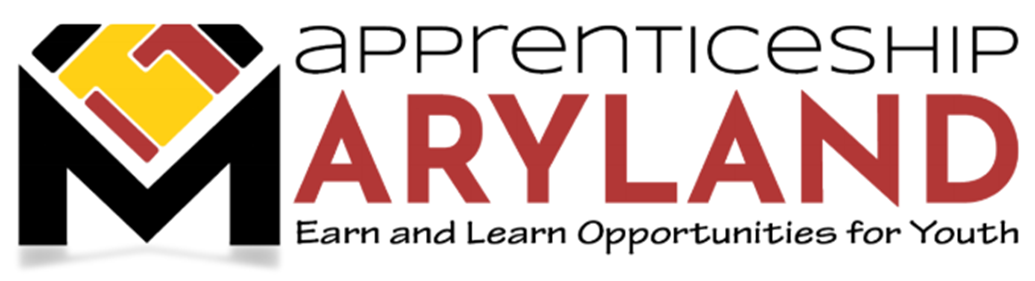 Youth Apprenticeship Advisory CommitteeMarch 16, 2022 MeetingAgendaWelcome and IntroductionsApproval of MinutesDiscussion Regarding Status of Apprenticeship Maryland Program (AMP)Review statistics from Current Youth Apprenticeship Program Overview document (attached)Current AMP youth apprentices by industry of focusCurrent average hourly wageCurrent 2021-2022 Registrations to dateMSDE Update – 2021-2022 School Year Information – AMP Coordinator meetingsPolicy Update – Status of Policy Development Process, Update regarding Youth Employer Outreach Calls, New Procedures for Communication with Businesses and school SystemsLegislative Update – 2022 Legislative Session - SB 318/HB 652, SB 420/HB 719, SB 422/HB 750, SB 478/HB 541Marketing Update – SAE 2020 Supported Statewide Marketing CampaignOther Business – Graduation Cords/Completion Certificates